POOBLASTILOSpodaj podpisani:     po.ooblaščam Ministrstvo za solidarno prihodnost,Dunajska 21, 1000 Ljubljana, da v mojem imenu za potrebe preverjanja izpolnjevanjapogojev skladno s 7. členom Zakona o nepremičninskem posredovanju (ZNPosr-UPB1, Uradni list RS,št. 72/06  49/11, 47/19, 18/23 – ZDU-1O in 116/23 – odl. US) pridobi moje podatke iz kazenske evidence, ki jo vodi Oddelek za kazensko evidenco inevidenco pravnomočnih sodb in sklepov o prekrških, Ministrstvo za pravosodje, Zupančičeva ulica 3,1000 Ljubljana.Kraj in datum: ___________________Podpis___________________________________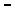 